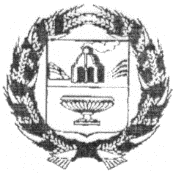 ЗАРИНСКИЙ РАЙОННЫЙ СОВЕТ НАРОДНЫХ ДЕПУТАТОВАЛТАЙСКОГО КРАЯ          РЕШЕНИЕ 11.04.2023                                                                                                                  №18г.ЗаринскНа основании решения Совета депутатов Верх-Камышенского сельсовета Заринского района Алтайского края от 17.03.2023 № 11 «О передаче имущества муниципального образования Верх-Камышенский сельсовет Заринского района Алтайского края в  собственность муниципального образования Заринский район Алтайского края» в соответствии с Федеральным законом от 06.10.2003 № 131-ФЗ «Об общих принципах организации местного самоуправления в Российской Федерации», на основании  руководствуясь  статьей 26 Устава муниципального образования Заринский район Алтайского края, районный Совет народных депутатовР Е Ш И Л:	1. Принять из собственности муниципального образования Верх-Камышенский сельсовет Заринского района Алтайского края в собственность муниципального образования Заринский район Алтайского края автомобиль УАЗ-396254, идентификационный номер XTT39625470414497, год изготовления 2007, модель двигателя 42130Н; 70704958, шасси № 37410070435816, кузов № 39620070223088, цвет Белая ночь, мощность двигателя 99 л.с.2. Настоящее решение подлежит опубликованию в районной газете «Знамя Ильича» или на официальном сайте Администрации Заринского района.3. Контроль за исполнением данного решения возложить на постоянную комиссию районного Совета народных депутатов по финансам и экономике.Председатель Заринского                                                                 районного Совета народных депутатов                                                     Л.С. ТурубановаО принятии в собственность муниципального образования Заринский район Алтайского края с включением в казну имущества, переданного муниципальным образованием Верх-Камышенский сельсовет Заринского района Алтайского края